Presseinformation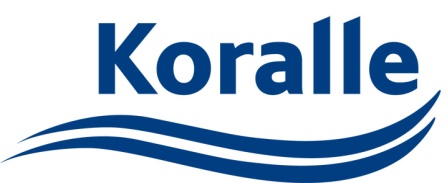 Duschabtrennung Koralle S505Plus:Aufmaßserie für noch mehr Flexibilität bei der BadplanungDuschabtrennungsserie Koralle S505Plus mit Wandwinkeln / Preisattraktive Set-Artikel / Mittleres Preissegment /  Bis zu 8 Grundtypen in 3 bis 8 Größen / Puristisch klares Konzept mit hoher Transparenz / Hohe Qualitäts- und Sicherheitsmerkmale / Leichte Reinigung / Eck- und Viertelkreisduschen, Flügeltüren für Nischen sowie mit kurzen und langen Trennwänden / Umfassender Service mit Rundum-sorglos-Paket / Vlotho. Das umfangreiche Duschabtrennungsprogramm Koralle S500Plus ist um eine gleichartige Serie mit Wandwinkeln erweitert worden: Die Koralle S505Plus sorgt neben ihrer schlanken Optik bei Scharnieren und Griffen für noch mehr Transparenz im Bad. Beide im mittleren Preissegment angesiedelten Serien umfassen bis zu acht Grundtypen in jeweils drei bis acht Größen für fast jede Raumsituation. Während die Standardhöhe der Koralle S500Plus 2.000 mm beträgt, ist bei der Aufmaßversion eine Höhe von bis zu 2.100 mm möglich. Dabei setzen alle Duschabtrennungen auf das für den Hersteller typische puristisch-klare Konzept mit einer hochtransparenten Optik, die Leichtigkeit und Eleganz zum attraktiven Preis ins Bad bringt. Die organisch schlanken Scharniere und Griffe aus Chrom sowie die silber-polierten Wandprofile oder Chrom-Wandwinkel entsprechen hohen ästhetischen Ansprüchen. Darüber hinaus gestattet insbesondere bei den Flügeltüren die flächenbündige Montage der Scharniere im Innenbereich eine leichte Reinigung. 6 mm starke Glasflächen bei den Türen und 8 mm bei den Festelementen unterstreichen den hohen Qualitäts- und Sicherheitsaspekt der Serien.Von der klassischen Eckdusche bis zur extravaganten WalkIn-Lösung bietet die Koralle S500Plus eine Reihe an Möglichkeiten für individuelle Badkonzepte. Sie ist als Eckdusche und als Flügeltür mit kurzer Trennwand in den Schenkelbreiten 800, 900 und 1.000 mm lieferbar. Darüber hinaus gibt es eine Viertelkreisversion mit 900 oder 1.000 mm breiten Schenkeln und Radien von 500, 520 und 550 mm. Flügeltüren für Nischen und in Verbindung mit langen Trennwänden stehen in den Abmessungen 800, 900, 1.000 und 1.200 mm zur Verfügung. Die Trennwände selbst sind in 750, 800, 900, 1.000 und 1.200 mm sowie als Sonderanfertigung in bis zu 1.600 mm Breite erhältlich. Für die eleganten WalkIn-Lösungen können sechs verschiedene Größen von 600 bis 1.600 mm frei miteinander kombiniert werden. Die Wandprofile verfügen über eine innovative Befestigungstechnik für das Glas, so dass eine hohe Stabilität ohne Eckkonsolen und Traversen gewährleistet ist. Quertraversen sind jetzt nur noch bei Kombinationen mit Trennwänden erforderlich. Alle Türkonstruktionen öffnen weit nach außen und bieten einen großzügigen Zugang. Zusätzlich kann eine mitgelieferte Wasserhemmleiste eingesetzt werden.Die Koralle S505Plus ist in acht Versionen in einer maximalen Türbreite von 1.200 mm und mit bis zu 1.600 mm breiten Trennwänden als Eck-, Nischen- und Viertelkreislösung sowie in Kombination mit einer Badewanne lieferbar. Die leichtgängigen Flügeltüren öffnen nach außen. Für ein sicheres Aufmaß und eine fachgerechte Montage sorgt auf Wunsch der mehrfach ausgezeichnete Kundendienst Servico. Das Koralle-Tochterunternehmen wird ausschließlich im Auftrag des Sanitärfachhandwerks tätig und bietet hier ein Rundum-sorglos-Paket mit verschiedenen Bausteinen vom Aufmessen über die komplette Abwicklung bis hin zur Montage. Weitere Informationen bei: Koralle Sanitärprodukte GmbH, Abteilung Marketing, Postfach 1763, 32591 Vlotho, Telefon (0 57 33) 14-0, Telefax (0 57 33) 14-2 95, Internet: www.koralle.de TECHNO PRESSFließtext: 2.959 ZeichenBildunterschriften:<<1_Koralle S505Plus>>Auf superflachen Duschwannen oder auch im bodenebenen Einsatz überzeugt die hochtransparente Duschabtrennungsserie Koralle S505Plus durch ihr puristisch-klares Konzept – hier als Eckmodell aus Flügeltür mit langer Trennwand.<<2_Koralle S505Plus>>Die preislich attraktive, aber dennoch extravagante Lösung für großzügige Bäder: die Koralle S505Plus WalkIn, die sich durch eine noch höhere Transparenz auszeichnet.<<3_Koralle S505Plus>>Die hochtransparente Duschabtrennung Koralle S505Plus macht auch in der Nische eine gute Figur.<<4_Koralle S500Plus>>Die Duschabtrennungsserie Koralle S500Plus – hier als Eckversion mit Flügeltür und Trennwand – bietet mit einer Vielzahl an unterschiedlichen Lösungen gestalterische Freiheiten für fast jede Raumsituation.<<5_Koralle S500Plus>>Die Viertelkreis-Duschabtrennung Koralle S500Plus ist in zwei Schenkellängen und drei Radien erhältlich. <<6_Koralle S500Plus>>Durch ihre schlanken Scharniere, Griffe, Profile und viel Glas hat die Koralle S500Plus auch in der Nische eine elegante Anmutung.Fotos: Koralle Sanitärprodukte GmbHVonKoralleAbteilung Marketing
Telefon
Fax 
E-Mail+49 (0)57 33 / 14-0
+49 (0)57 33 / 14-295
pr@koralle.deRedaktionTechno Press
Wolfgang D. Riedel
Postfach 10 04 49, 42004 WuppertalTelefon
Fax
E-Mail+49 (0)202 / 97010-30
+49 (0)202 / 97010-50
riedel@technopress.de4 Seite(n)4 Seite(n)